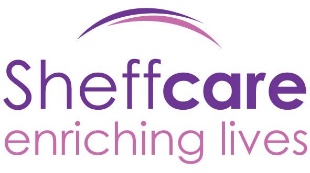 Volunteer Quality CheckerSheffcare is dedicated in providing high quality residential homes for residents, their families, and friends. We are always looking at ways to develop what we do and value the feedback we receive to support us to always be striving for excellence. Job description Summary of the job As a Quality Checker you will be working within the Quality Team. You will visit the homes to meet with residents and find out if they are happy with the support they get, what is working well for them and what may not be working quite so well.   You will receive training on how to do this job and carry out your quality check from the Quality Team.  Your experience to undertake this role maybe from:Carer roleQuality Social careJob details Visit the assigned home on a quarterly basis. The day and time of the visit is to be agreed with the Head of Quality and Improvement who you will report into. You will be given a list of questions to ask on your visit and information about what you need to look out for at the person’s home.  You will submit a quality checkers report following your visit.You will introduce yourself to the people who live there. You will speak to the people living there and ask your questions.  You will speak with staff if any residents require support to engage with the visit.  The report will be shared with the people you have visited and managers within Sheffcare. Sheffcare will pay your travel costs.  You will receive training from the Head of Quality on becoming a quality checker.